POWIATOWY URZĄD PRACY W RADZIEJOWIE 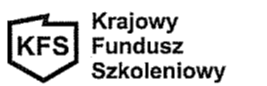 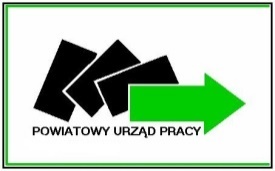 ul. Kościuszki 20/2288 – 200 RadziejówTel. 54 285 29 91, 54 285 32 69 e–mail: tora@praca gov.pl  Ankieta dla pracodawcybadająca zapotrzebowanie na kształcenie ustawiczne pracowników i pracodawców ze środków rezerwy Krajowego Funduszu Szkoleniowego w roku 20221.Nazwa pracodawcy……………….………………………...……………………...…….…………………………………………..………………………………..……...………….……...……………………………………………………………………………………………….………………….………….2.  Adres siedziby pracodawcy……………………….………………………...……………….… ...…………………………………………………………………………...…...…..…………..…….………3. Miejsce prowadzenia działalności………………………………...…………………..….…………..4. Imię i nazwisko, stanowisko osoby wyznaczonej do kontaktu z Urzędem: ……………...……………………...……………………...….....…..............………………..….……………………………………………………………………………...………………………………........nr telefonu …….…………………..….                                      e-mail………..….………….……........5. Informuję o zapotrzebowaniu na kształcenie ustawiczne pracowników i pracodawców ze środków rezerwy Krajowego Funduszu Szkoleniowego w roku 2022 w następujących priorytetach  rezerwy KFS: ……………                                                                               ….........................................         (data)                                                                                                                                                    (pieczątka i podpis pracodawcy lub osoby                                                                                                                                                  upoważnionej do reprezentowania  pracodawcy)Uwaga:Pracodawca może otrzymać środki KFS na sfinansowanie kształcenia ustawicznego podejmowanego przez siebie i swoich pracowników w wysokości:- 80% kosztów kształcenia ustawicznego, nie więcej jednak niż 300% przeciętnego wynagrodzenia w danym roku na            jednego uczestnika;- 100%, kosztów kształcenia ustawicznego, nie więcej jednak niż 300% przeciętnego wynagrodzenia w danym roku            na jednego uczestnika w przypadku mikroprzedsiębiorstw ( mniej niż 10 osób zatrudnionych)Priorytet rezerwy KFSLiczba osóbKoszt wsparcia ze środków rezerwy KFS dla 1 osoby w złKoszt wsparcia ze środków  rezerwy KFS  ogółem w zł1. wsparcie kształcenia ustawicznego osób po 45 roku życia 2. wsparcie kształcenia ustawicznego osób z orzeczonym stopniem niepełnosprawności 3. wsparcie kształcenia ustawicznego skierowane do pracodawców zatrudniających cudzoziemców Razem 